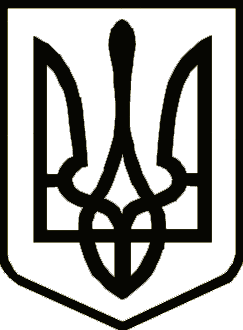 УкраїнаНОСІВСЬКА МІСЬКА РАДА
Носівського району ЧЕРНІГІВСЬКОЇ ОБЛАСТІВИКОНАВЧИЙ КОМІТЕТР І Ш Е Н Н ЯПРОЕКТ05 вересня 2018 року                     м. Носівка                              №_____Про затвердження проекту землеустрою щодо відведення земельної ділянкиу комунальну власність           Відповідно  до  статті 33, 52  Закону  України   « Про місцеве   самоврядування в Україні», ст. 12 Земельного Кодексу України, ст. 36 Закону України “Про державну експертизу землевпорядної документації”, ст. 21 Закону України “Про державний земельний кадастр” та розглянувши  проект землеустрою щодо відведення земельної ділянки у комунальну власність Носівської територіальної громади для будівництва амбулаторії сімейної медицини (для будівництва та обслуговування будівель закладів охорони здоров’я та соціальної допомоги  (03.03), виконавчий комітет міської ради вирішив:          1. Погодити затвердження проекту землеустрою щодо відведення земельної ділянки у комунальну власність Носівської територіальної громади для будівництва амбулаторії сімейної медицини (для будівництва та обслуговування будівель закладів охорони здоров’я та соціальної допомоги  (03.03) за адресою: с. Володькова Дівиця вул.. Центральна, 74-Б Носівський район        Чернігівська         область         площею              кадастровийномер 7423887000:01:001:1818.          2.  Подати проект рішення на розгляд постійних комісій та сесії міської ради.          3.  Контроль за виконанням цього рішення покласти на виконавчий комітет.Перший заступник міського голови	                            О.В. ЯловськийПроект рішення подає:Начальник відділуземельних відносин та екології                		                   О.М. ІгнатченкоПОГОДЖЕНО : Секретар міської ради                                                               Л.М. Недолуга    Начальник відділу правового забезпечення та кадрової роботи    							С.С. Яма Начальник відділу архітектурита містобудування 							О.П. КононенкоГоловний спеціаліст загальноговідділу                                                                                        В.О. ГаврильчукГолова постійної комісіїз питань земельних відносинта охорони навколишнього природного середовища                                                           А.М. Кратко